Name: _________________________Chapter 1Recording Departmental Purchases & Cash PaymentsSection 1.1: Using Accounting Principles and RecordsAccounting Equationasset – 	liability – 	equities – 	owners’ equity – 	
 	stockholders’ equity – 	accounting equation – 	
 	Unit of Measurement (summarize) – 	
 	
 	source documents –	Objective Evidence – 	
 	
 	General Journaldouble-entry accounting – 	
 	journal – 	
 	special journal – 	
 	Purchases Journal – 	
 	Cash Payments Journal – 	Sales Journal – 	Cash Receipts Journal – 	General Journal – 	Normal Balances of Accountsaccount – 	Label each t account below with the following: Debit, Credit, Normal Balance, Increase, and Decrease.	Assets	=	Liabilities	+	Owners’ Equity	Any Asset	Any Liability	Stockholders’ Equity			Any Revenue			Any ExpenseLedgersledger – 	general ledger – 	
 	subsidiary ledger – 	
 	controlling account – 	
 		Subsidiary Ledgers	Controlling Accounts	_____________________________	_____________________________	_____________________________	_____________________________General and Subsidiary Ledger File Managementfile maintenance – 	
 	Work Together 1.1Determining the normal balance, increase, and decrease sides for accountsFor each of the accounts below, complete the following.In parentheses to the right side of the account title, identify the account as asset, liability, owners’ equity, revenue, or expense.Label the debit and credit sides.Label each side the T account using the labels Normal Balance, Increase Side, or Decrease Side.			Lee Enterprises 	Prepaid Insurance	Advertising Expense	(an account payable)			Nguyen Entertainment	Capital Stock	Merchandise Inventory	(an account payable) 	Sales	Cash	Section 1.2: Journalizing and Posting Purchases and Purchases ReturnsDepartmental Accounting Systemdepartmental accounting system – 	
 	merchandising business – 	Journalizing Purchases on AccountSample Problem (Work Together 1.2)City Music has two departments: Discs and Tapes. A purchases journal is provided. Journalize each transaction. Source document is abbreviated as follows: purchase invoice, P.March	1	Purchased tapes on account from Raymond Wholesalers, $1,350. P283.	2	Purchased discs on account from Artex Music, $965. P284.	18	Purchased tapes on account from Quality Tapes, $268. P285.	23	Purchased tapes on account from Castle Records and Tapes, $993. P286.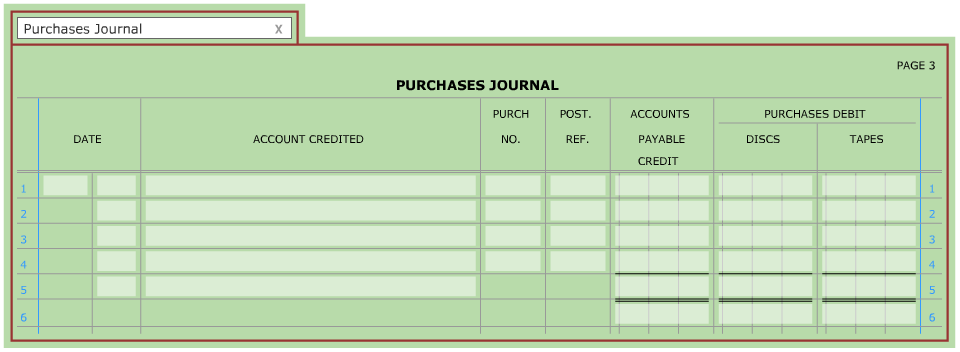 Journalizing Purchases Returns and Allowancesdebit memorandum – 	
 	contra account – 	
 	Sample Problem, continued (Work Together 1.2)City Music has two departments: Discs and Tapes. A general journal is provided. Journalize each transaction. Source document is abbreviated as follows: debit memorandum, DM.March	5	Returned discs to Dade, Inc., $165, from P280. DM36.	6	Received an allowance on tapes from Raymond Wholesalers, $100, from P283. DM37.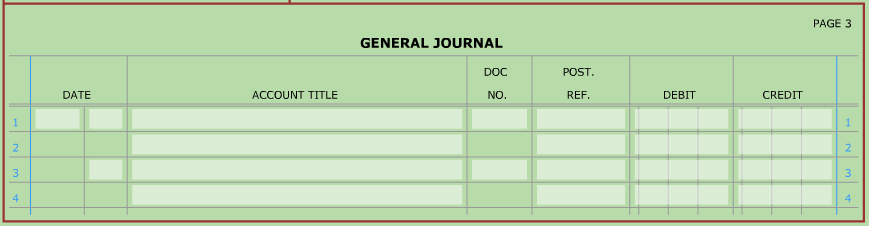 Posting from a Purchases Journalposting – 	
 	Sample Problem, continued (Work Together 1.2)City Music has two departments: Discs and Tapes. A partial general ledger and accounts payable ledger are provided. The balances are recorded as of March 1 of the current year. Use the purchases journal and general journal from the previous page. Post the items that are to be posted individually from the purchases journal.Post from the general journal.Prove and rule the purchases journal. Post the totals. General Ledger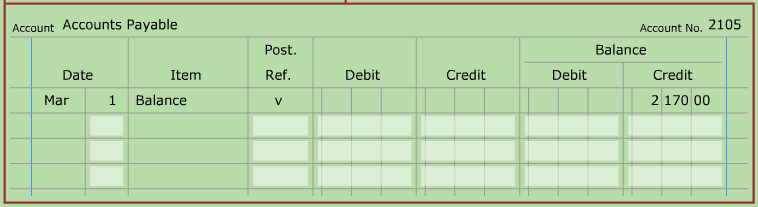 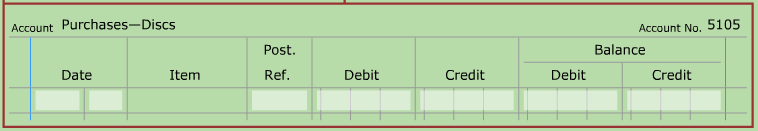 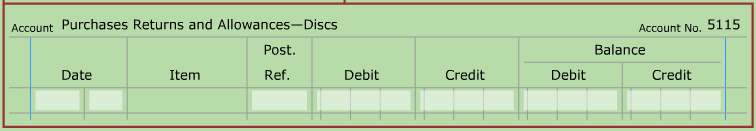 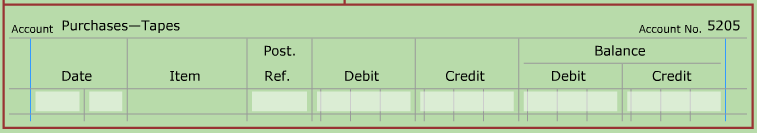 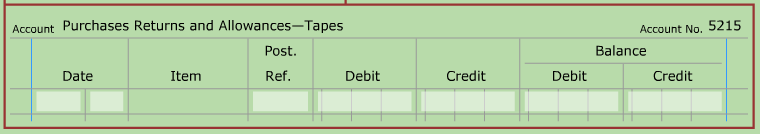 Accounts Payable Ledger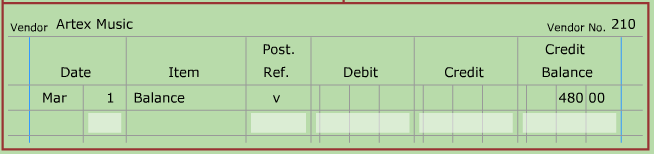 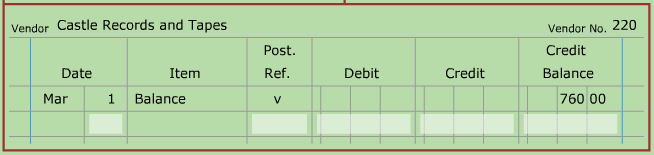 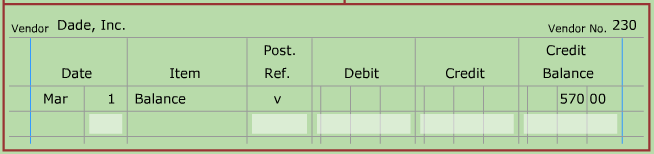 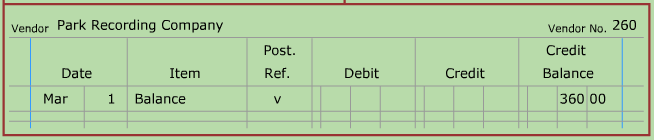 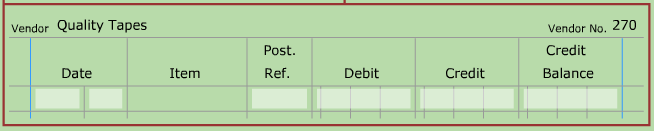 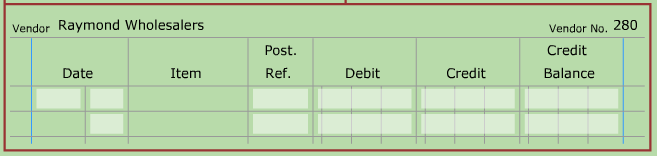 Section 1.3: Journalizing and Posting Cash PaymentsDepartmental Cash Paymentscash discount – 	
 	purchases discount – 	
 	Recording Entries in a Cash Payment Journal (pg. 21)Sample Problem (Work Together 1.3 - modified)Village Music Center has two departments: Guitars and Keyboards. Page 17 of a cash payments journal is provided. Source documents are as follows: check, C; debit memorandum, DM; and purchase invoice, P.Sept.	5	Paid cash on account for guitars from Peninsula Guitar covering P358 for $1,150; no discount. C241.	7	Paid cash for administrative supplies, $120. C242.Journalizing a Purchases Discount (pg. 19)Sample Problem, continued (Work Together 1. 3 - modified)Continue to use the cash payments journal started above.Sept.	9	Paid cash on account for keyboards from Magic Keyboard covering P361 for $1,800, less 2% discount. C243.Taking a Discount after a Purchase Return (pg. 20)Sample Problem, continued (Work Together 1. 3 - modified)Continue to use the cash payments journal started above.Sept.	16	Paid cash on account for keyboards from Magic Keyboard covering P360 for $2,210, less DM53 for $210, and less 2% discount. C244. (use the calculation area below to help prepare this transaction)Amount owed on invoice:	Purchase Invoice	-	Purchases Return	=	Purchase Invoice 	Amount (P360)		(DM53)		Amount after Return	______________	-	______________	=	______________Purchases discount:	Purchase Invoice	x	Purchases Discount	=	Purchases	Amount after Return		Rate		Discount	______________	x	______________	=	______________Amount owed on invoice:	Purchase Invoice	-	Purchases	=	Total Amount 	Amount after Return		Discount		Due	______________	-	______________	=	______________Cash Payment to Replenish Petty Cash (pg. 22)petty cash – 	
 	Sample Problem, continued (Work Together 1. 3 - modified)Continue to use the cash payments journal started above.Sept.	30	Paid cash to replenish the petty cash fund, $64: administrative supplies, $15; advertising expense, $22, miscellaneous expense, $27. C245.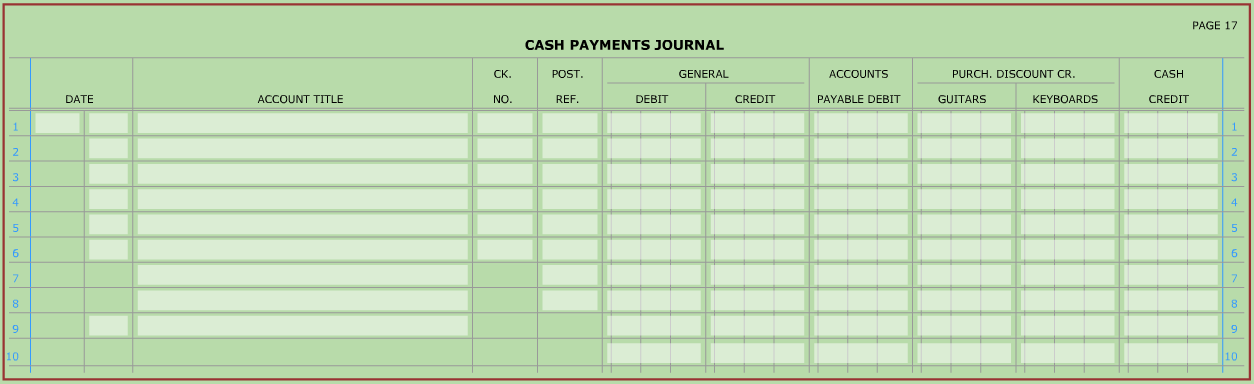 Posting from a Cash Payments Journal (pg. 23)Continue to use the cash payments journal started above. A partial general ledger and an accounts payable ledger are provided.Post items that are to be posted individually.Prove and rule the cash payments journal. Post the totals.General Ledger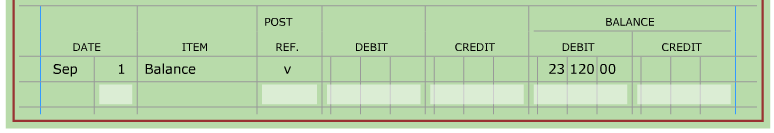 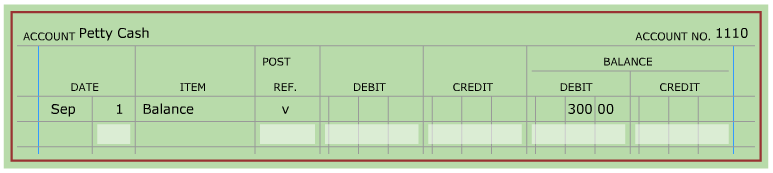 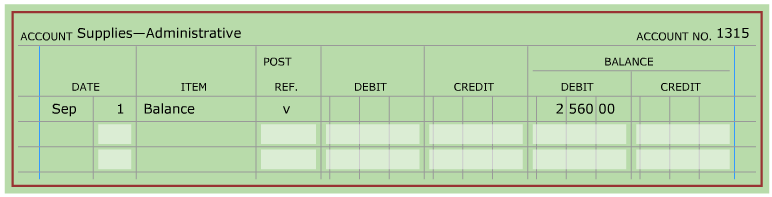 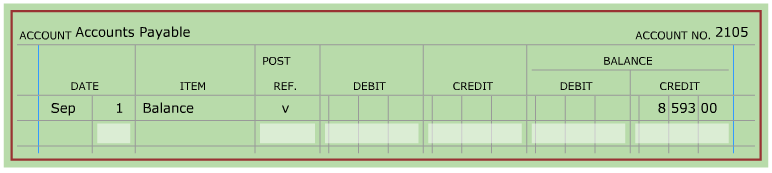 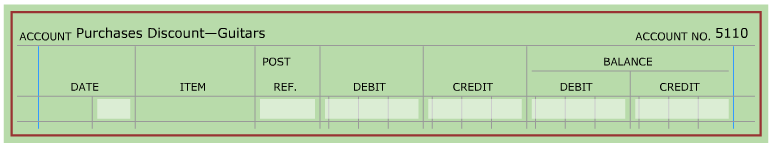 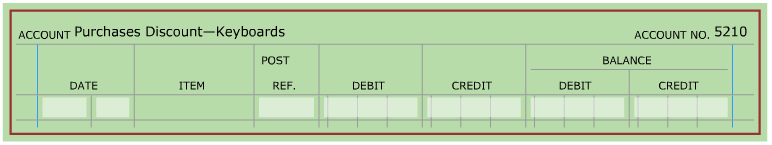 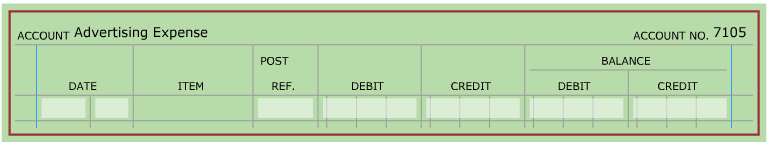 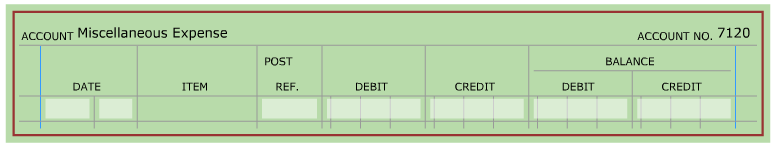 Accounts Payable Ledger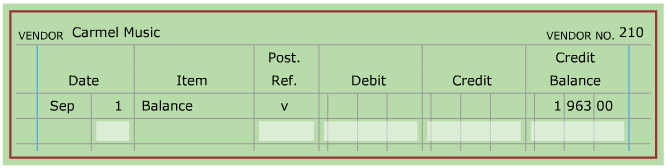 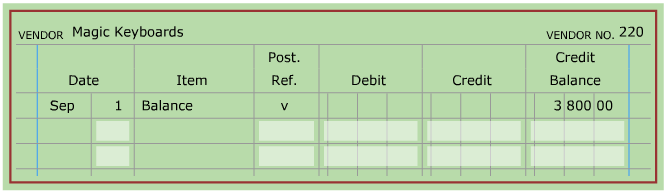 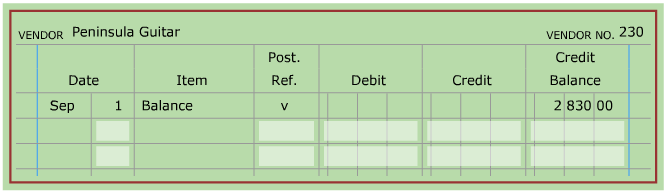 